НАЈАВА АКТИВНОСТИ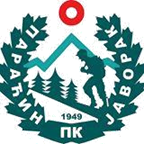 БРОЈ: 6/20НАЗИВ: ЗИМСКИ РАЈ НА РАЈЦУДАТУМ ОДРЖАВАЊА: 08.02.2020.ТРАЈАЊЕ: 1 данЛОКАЦИЈА: РајацОРГАНИЗАТОР: ПСК Победа БеоградПРОГРАМ АКТИВНОСТИ:07.15 – окупљање учесника07.30 – полазак из Параћина10.00 – долазак до мотела Балашевић10.15 – отварање акције10.30 – полазак на пешачење14.30 – 15.30 ручак15.30 – 17.00 такмичење у навлачењу конопа, скакању у врећи, оријентиринг лавиринту и пењање уз вештачку стену17.00 – подела диплома и захвалница и затварање акције17.15 – логорска ватра18.00 – полазак за ПараћинОПИС СТАЗЕ: Избор стазе ће зависити од временских услова, количине снега и старосне структуре деце. Дужина стазе 8 – 10 км.ПОТРЕБНА ОПРЕМА: одговарајуће ципеле, јакна, капа, рукавице, вода и храна у ранцу, прибор за јело, комплетна преобукаСМЕШТАЈ И ИСХРАНА: из ранца, организатор обезбеђује бесплатан ручак (пасуљ и салата) и чај за све учеснике.ПОТРЕБНА ДОКУМЕНТА: оверена планинарска картица и здравствена књижицаПРЕВОЗ: комби или аутобус, у зависности од броја учесникаЦЕНА: не наплаћује сеРОК И НАЧИН ПРИЈАВЉИВАЊА: на редовном састанку клуба, или на телефон водичаВРЕМЕ И МЕСТО ПОЛАСКА: 7.30 из улице Николе Пашића бб (иза Маxи-ја)ВРЕМЕ ПОВРАТКА: 20.30ВОЂА АКТИВНОСТИ: Игор Стефановић МБ405, 064/17-33-906НАПОМЕНА: Активност се организује за децу и родитеље, чланове клуба!У Параћину, 27.01.2020. године						Вођа активностиИгор Стефановић___________________________